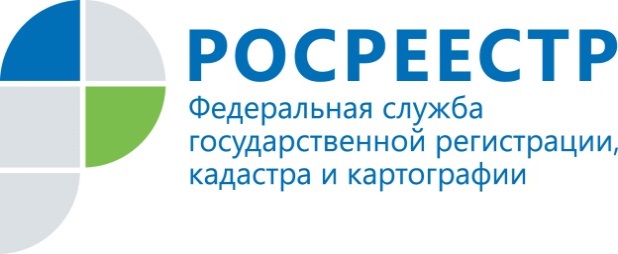                                                                                     ПРЕСС-РЕЛИЗНотариальные сделки для защиты граждан29 декабря 2015 года принят Федеральный закон № 391-ФЗ «О внесении изменений в отдельные законодательные акты Российской Федерации», который вносит изменения в Федеральный закон № 122-ФЗ от 21.07.1997 «О государственной регистрации прав на недвижимое имущество и сделок с ним».Теперь сделка по продаже доли в праве общей собственности постороннему лицу подлежит нотариальному удостоверению и может быть совершена не ранее чем по истечении месяца со дня извещения продавцом доли остальных участников долевой собственности. В случае если нотариусом будет установлено, что продавец доли предоставил документы, подтверждающие отказ остальных участников долевой собственности от покупки его доли, сделка может быть совершена до истечения указанного срока.Нотариальное удостоверение сделок с долями будет способствовать снижению случаев «рейдерства» на рынке недвижимости, - считает начальник отдела правового обеспечения Управления Росреестра по Красноярскому краю Елена Кац. «Согласно Основам законодательства о нотариате нотариус обязан разъяснить сторонам смысл и значение представленного ими проекта сделки и установить, соответствует ли его содержание действительным намерениям сторон и не противоречит ли требованиям закона. Поэтому теперь действия «предприимчивых» граждан, как продающих, так и скупающих микродоли в квартирах, будут проверены нотариусом. Ведь именно на нотариусов возлагается обязанность контролировать, известил ли собственник доли владельцев других долей надлежащим образом о ее продаже», - рассказала Елена Кац.Также обязательному нотариальному удостоверению подлежат сделки, связанные с распоряжением недвижимым имуществом на условиях доверительного управления или опеки, а также сделки по продаже недвижимого имущества, принадлежащего несовершеннолетнему гражданину или гражданину, признанному ограничено дееспособным.Кроме того, нотариальному удостоверению подлежат сделки по продаже земельной доли. Одновременно рассматриваемым законом изменения внесены и в Семейный кодекс РФ, в частности в ст. ст. 35 и 38.Так, установлено, что для заключения одним из супругов:- сделки по распоряжению имуществом, права на которое подлежат государственной регистрации, - сделки, для которой законом установлена обязательная нотариальная форма, - сделки, подлежащей обязательной государственной регистрации, необходимо получить нотариально удостоверенное согласие другого супруга.Также законодатель установил обязательность нотариального удостоверения соглашений о разделе общего имущества, нажитого супругами в период брака.Пресс-служба Управления Росреестра по Красноярскому краю(391) 2- 524-367
(391) 2- 524-356